IMPORTANT INFORMATION                                       ABOUT MY CHILD/FAMILYThis section contains:General information about my child and family  (i.e. address, phone numbers, emergency contact information, health care providers)Individualized things you should know about my childA list of service providers (care coordinators, therapists)       Legal Papers               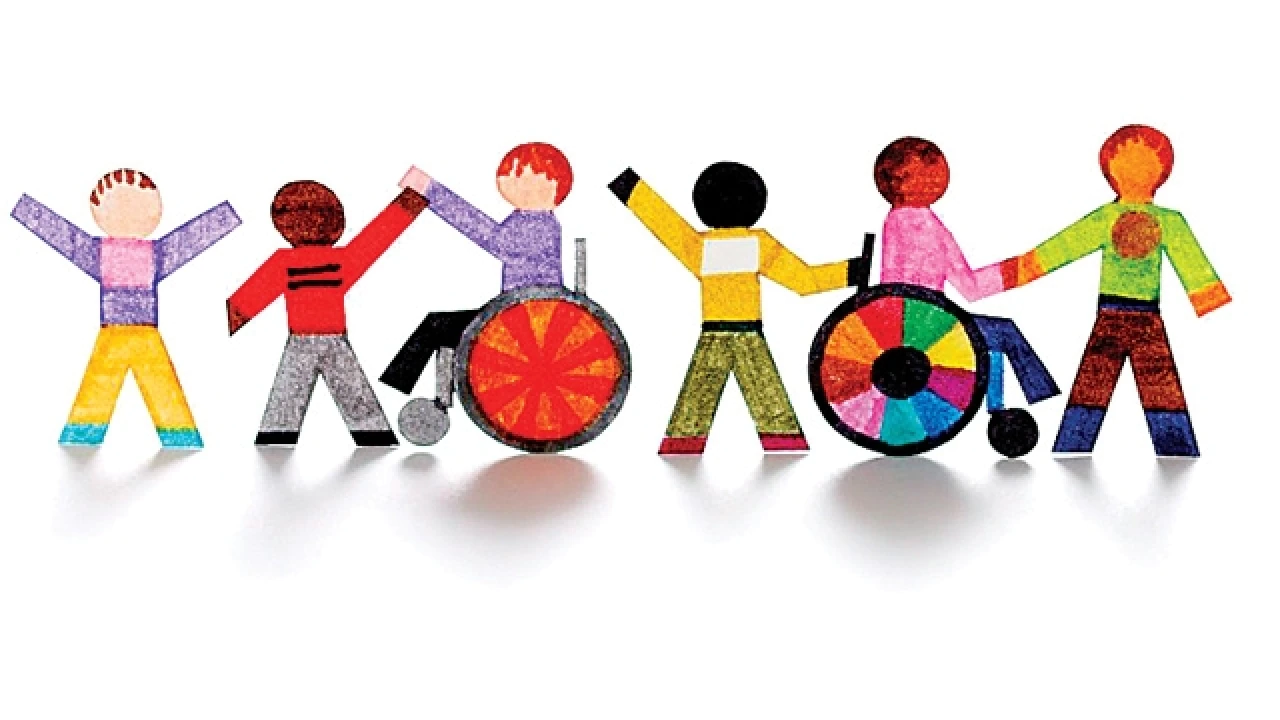 